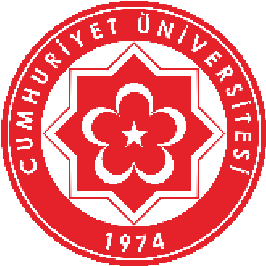 ÜST DÖNEMDEN DERS ALMA BAŞVURU FORMU…………………………….. BÖLÜM BAŞKANLIĞINA…………..Bölümünüz ……………………..  Öğretmenliği/Programı………………...nolu Öğrencisiyim. Üniversitemiz Önlisans ve Lisans Eğitim-Öğretim ve Sınav Yönetmeliğinin 20. Madde 1. bendi;  “Önceki yarıyıllardan başarısız dersi olmayan ve ağırlıklı genel not ortalaması 3,00 üstünde olan öğrenciler, danışmanının olumlu yazılı görüşü ve ilgili kurulların onayı ile üst yarıyıllardan veya varsa yaz okulundan ders alarak bu Yönetmelikte belirtilen normal öğretim sürelerinden daha kısa sürede mezun olabilirler. Bu durumdaki öğrenciler, haftalık ders programının uygunluğuna göre bir üst yarıyıldan ve kendi yarıyıl dersleri ile birlikte en fazla 36 saat ders alabilir.” gereğince aşağıda belirttiğim dersleri üstten almak istiyorum. Gereğini arz ederim.                                                                                                                           ….. /…. /...…. Adres  :	                                        Adı ve Soyadı	 Tel:                                                                                                                                          İmzaDekanlığa/Müdürlüğe iletilmek üzere uygun görüşle;Danışman Adı Soyadı İmzaU Y G U N D U R …../…./……….Bölüm Başkanı